MOVILIDAD NACIONALCarta Compromiso para Curso CurricularA través de la Secretaría de Vinculación, la Dirección de Carrera y el Departamento de Gestión Empresarial, se dispondrán las acciones a realizar durante la movilidad para curso curricular a partir de la aceptación del (a) alumno (a) por parte de la universidad receptora.
Por medio de la presente hago constar los compromisos bajo los cuales se podrá autorizar la movilidad para curso curricular y que detallo a continuación:Es mi obligación tener tramitado mi carnet del seguro social antes de partir. Deberé mantener constante y estrecha comunicación con el (la) docente que me asignen para el seguimiento durante la movilidad.Siendo alumno (a) inscrito (a) en la universidad receptora me deberé apegar a la normatividad durante el tiempo que me encuentre en ella.Asistir puntualmente a mis clases.Cumplir con las actividades que marquen los programas académicos y con la totalidad de los requisitos previstos en el plan de estudios respectivo.Coadyuvar a la conservación de instalaciones, mobiliario, maquinaria, equipo, material escolar y en general; de todos los bienes que constituyan el patrimonio de la universidad.Abstenerme de consumir dentro de las instalaciones bebidas embriagantes, enervantes y en general todo producto nocivo para la salud.Conducirme siempre, dentro y fuera de la universidad, con apego a las normas de la convivencia social, procurando en todo momento enaltecer la imagen de la misma.                                                                                                                                     1/2La Universidad Tecnológica de Cancún BIS, se deslinda de toda responsabilidad de hospedaje, transporte y manutención ante la movilidad fuera del Estado.Asimismo estoy enterado (a) que al término de la movilidad debo reportarme en las instalaciones de la Universidad Tecnológica de Cancún BIS, para la entrega de la documentación oficial comprobatoria para los trámites pertinentes.Por lo anterior manifiesto que me comprometo a cumplir con los requisitos antes mencionados.En caso de incumplimiento incurrirá en cancelación y/o baja de la movilidad para curso curricular.Cancún Quintana Roo, a__ de _____ de ______.
En cumplimiento a Ley General y la Ley de Protección de Datos Personales en Posesión de Sujetos Obligados para el Estado de Quintana Roo, la UT Cancún en su calidad de Sujeto Obligado informa que es el responsable del tratamiento de los Datos Personales que nos proporcione, los cuales serán protegidos de conformidad con lo dispuesto en los citados ordenamientos y demás que resulten aplicables. La información de carácter personal aquí proporcionada, únicamente podrá ser utilizada para informe de Estadías Profesionales y fines estadísticos, asumiendo la obligación de cumplir con las medidas legales y de seguridad suficientes para proteger los Datos Personales que se hayan recabado. Para mayor detalle consulte, nuestro Aviso de Privacidad Integral en: www.utcancun.edu.mx en la sección de “Avisos de Privacidad”. De manera adicional, el dato personal de “correo electrónico” proporcionado para el contacto, nos será de utilidad para remitirle información relevante sobre el tema de Estadías Profesionales. Para este fin es necesario su consentimiento.  

            No consiento que me sea remitida información en el tema a mi correo electrónico.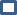                                                                                                                                                                                                                        2/2Nombre del (a) alumno (a)Nombre del (a) alumno (a)Nombre del (a) alumno (a)CarreraMatrículaCuatrimestre actualUniversidad ReceptoraEstadoCuatrimestre a cursarNombre y Firma del (a) alumno (a)Nombre y Firmadel Director (a) de Carrera                                            sello